МУНИЦИПАЛЬНОЕ  ОБЩЕОБРАЗОВАТЕЛЬНОЕ БЮДЖЕТНОЕ УЧРЕЖДЕНИЕ
СРЕДНЯЯ  ОБЩЕОБРАЗОВАТЕЛЬНАЯ   ШКОЛА  С.СТАРОКУРУЧЕВО
 МУНИЦИПАЛЬНОГО  РАЙОНА  БАКАЛИНСКИЙ   РАЙОН   РБИсследовательская работа  по  окружающему    миру«Прививка от гриппа - средство защиты организмаот вирусных заболеваний»                                     Выполнила:  обучающаяся                                                                                                     2  класса                                                                            МОБУ   СОШ  с.  Старокуручево                                                                            Тимергалиева  Камила Равиловна                                                                           Руководитель: учитель                                                                                                         начальных классов                                                                             Маннапова    Резида   Венировна  Старокуручево  2017Содержание    I. Введение.......................................................................................................стр.   II. Основная часть.  2.1. История гриппа………………………………………………………стр. 2.2.  Виды  вируса  гриппа.  О ситуации  по гриппу  в  Республике       Башкортостан……………………………………………………………...стр.                                          2.3.  Симптомы   болезни………………………………………………….стр.      2.4.  Вакцинация  от  гриппа………………………………………………стр.      2.5.  Анкета  обучающихся  и родителей   второго   класса……………..стр.      2.6.  Опрос  медицинских работников……………………………………стр.Заключительная часть……………………………………………..стр.Использованная литература……………………………………..стр.Приложение    Информационная карта   I.Введение                                                                          «   … Грипп – опасности таит:                                                                                         Синусит, бронхит, отит,                                                У болезней обостренья -  пневмония, осложненья.                                             Часто эти обостренья не ведут к выздоровленью…»                                                                                    Зима на дворе… Пора итак холодная, а тут еще и грипп приближается…Заболеваемость гриппом и простудными заболеваниями  (ОРВИ) с каждым годом увеличивается.    Таким образом, данный проект  актуален и очень важен для изучения, потому что и дети, и учителя, и родители должны знать,  как уберечь себя и близких от этого заболевания.   «… Всех и больших, и малышей врач приглашает к себе поскорей-  Сделать прививки ребятам хочу, чтоб отвести большую беду.Таня, что же ты одна?  К нам иди скорей сюда.-Как прививка? Боже мой! Я боюсь её!Постой… Если спрячусь я, меня не найдут и доктора……-Что-то мне нехорошо, апчхи! В голове горит пожар, апчхи!Все играют и гуляют, только Танечка больнаИ лежит она в постели  вот уже почти три дня…».         Каждый год в нашей школе проводят вакцинацию  и мы видим, что многие дети и их родители просто не понимают, зачем это нужно. Во время выбора нашей темы исследования нас   заинтересовало, что  такое грипп и  для чего нам делают прививку.  Поэтому мы  выбрали  для исследования тему «Прививка от гриппа - средство защиты организма от вирусных заболеваний». Цель исследования: можно ли, поставив прививку от гриппа, защитить организм человека от вирусных инфекций.Объект изучения  -  заболевание-грипп. Предмет   -  вакцинация учащихся школы. Задачи - изучить литературу о гриппе, прививках для профилактики заболеваемости;  провести анкетирование с учащимися  2 класса, с целью выяснения знаний о заболевании гриппом и мерах профилактики;                                                             провести опрос медицинских работников и сделать выводы. Гипотеза исследования: если поставить прививку от гриппа до начала эпидемии, то можно защитить организм человека от вирусных заболеваний.              Методы: опрос,  сбор информации из Интернета, газет, медицинской литературы, сравнение и обобщение полученных результатов.II. Основная часть.2.1.История гриппа.Грипп - вирусное инфекционное заболевание. Первая эпидемия гриппа произошла в 1580 году.   Первое описание гриппа было сделано Жюсье в 1729 году. В 1768 году Вольтер писал: "Продвигаясь по планете, грипп прошел через нашу старую Сибирь и оставил след на моем дряхлом и худом лице"( приложение 1).  В 1889 году произошла пандемия (распространение инфекционного заболевания на территории всей страны)  под названием « испанка», унесшая жизни более 20 миллионов человек. Таких эпидемий впоследствии было много. В результате этих эпидемий пострадало до 40% населения земного шара. Смерть наступала крайне быстро. Человек мог быть еще абсолютно здоров утром, к полудню он заболевал и умирал к ночи. Те же, кто не умер в первые дни, часто умирали от осложнений, вызванных гриппом, например, пневмонии.2.2.  Виды  вируса гриппа      Вирусы гриппа бывают трех видов: А, В и С. Самый «мирный» из них – вирус типа С, поскольку болезнь, как правило, протекает в легкой форме и не вызывает осложнений. Вирус типа B более агрессивен. Однако вирусы этого вида не вызывают пандемий , им,  как и вирусом типа  С, заражается только человек. Вирус А – самый опасный. Он может поражать как человека, так и животных. Именно на его «совести» тяжелые эпидемии и даже пандемии. И все потому, что этот тип вируса очень быстро меняется и приспосаблива-ется, повышает свою выживаемость и сопротивляемость. И поэтому каждый год эпидемиологи стараются «угадать», какой именно штамм будет буйство-вать в наступающем сезоне холодов, и создать вакцину именно против него.                       В теплом воздухе вирус гриппа живет всего несколько часов. А в холодном воздухе (даже при -70 градусах) вирус держится гораздо дольше.  Именно поэтому эпидемии гриппа возникают, как правило, в холодное время года.     В   Республику  Башкортостан пришел новый штамм вируса – гонконгский грипп ( штаммы вируса А Гонконг и штаммы вируса А Калифорния, а также вирусы группы В, - рассказала заместитель министра здравоохранения РБ Эльза Сыртланова ).  Это тип гриппа впервые появился в 19 веке. Он стал продолжением азиатского гриппа, который был в 1968–1969 годах. Новый вид гриппа вызвал эпидемию гонконгского гриппа. В США число погибших от этой пандемии составило 33 800 человек. Чаще всего от гонконгского гриппа страдают дети и люди пожилого возраста. Его опасность – в осложнениях, которые патологически влияют на сердечно-сосудистую систему.      На территории Республики  на первой неделе 2017 года заболели гриппом и ОРВИ около 24 тысяч человек, из них в г. Уфа – более 7 тысяч. Во  многих школах г. Уфа  объявлен карантин, продлили зимние каникулы. Наблюдается превышение эпидемических порогов заболеваемости среди взрослых и детей, которые  не были вакцинированы против гриппа. 2.3.  Симптомы  гриппа.«..Боль в ногах, спине и теле,Жар, озноб на самом деле,В грудной клетке жжет до боли,Боль царапающая в горле.(Насморк, кашель, течет слеза,При ярком свете болят глаза.)Боль в глазах при ярком свете-Знайте признаки все эти!....»Грипп всегда протекает остро: если человек заболел, то это всерьез и, скорее всего, надолго (  приложение 2,  разница ОРВИ   и гриппа). Симптомами гонконгского гриппа являются:— температура тела выше 39 градусов;— рвота;— диарея;— сильные головные боли;— сонливость;— кашель.Если у вас есть вышеперечисленные подозрения - срочно вызывайте врача!   Источником гриппа является только больной человек, передача инфекции осуществляется воздушно – капельным путем: при дыхании, чихании, кашле, разговоре. Существует вероятность заражения через предметы обихода: это игрушки, бельё, посуда. Стоит одному заболевающему ребенку покашлять в школе, и через несколько дней значительная часть его одноклассников будет лежать дома с высокой температурой.    Больной заразителен в течении 5 – 7 дней, при развитии осложнений до 21 – 30 дней. Восприимчивость людей к гриппу высокая.   По статистике заболеваемость гриппом и простудными заболеваниями ( ОРВИ ) с каждым годом увеличивается не только по району, республике, но и в мире. Так в  2015 году по нашему району заболеваемость ОРВИ и гриппом составляла 15,1 %, в 2016 году – 17,3%. В 2016 году  прогнозировали  активность  подтип «свиного гриппа».2.4.   Вакцинация   от гриппа. - Что такое   вакцинация?   Уколы, которые нам делают, когда мы не больны, называются прививками. Прививками защищают нас от заболевания некоторыми серьезными инфекционными  болезнями. Вакцинация позволяет снизить риск заболевания и осложнений, а также заболеваемость  в целом. После того как человек переболел какой-то болезнью говорят что «… у него развился естественный иммунитет к микроорганизмам вызывающим именно такую болезнь….».     Ежегодная прививка от  гриппа,   которая проводится осенью и не позднее 2 недель до начала эпидемии,   защищает нас от повторного заболевания«….Профилактика для гриппа – Когда все у вас привиты!Не позднее двух недель В сентябре иль в октябре До начала эпидемий …» Вакцину от гриппа  рекомендуют лицам старше 60 лет, школьникам, часто болеющим вирусными заболеваниями, страдающим хроническими заболеваниями.  В составе вакцины содержится белок куриного яйца и специальные консерванты. Если у человека есть непереносимость белка, прививаться ему нельзя!!!!! 2.5.  Практическая часть.  Анкета   обучающихся   второго   класса.  На одном из классных часов  я выступила о  гриппе и мерах его профилактики,  провела анкетирование в классе. (  приложение 3- 4)     Во   2 классе  обучаются 10 обучающихся. В 1 классе   из них поставить прививку согласились 6. 4 обучающихся от прививки отказались. Родители написали письменный отказ, указав причину (  приложение  5) В результате в пик эпидемии из  4-ех обучающихся заболели трое. В течение десяти дней ребята лечились. В первые дни наблюдались: повышенная температура, слабость, вялость, кашель.     Из 6-и обучающихся,  поставивших прививку от гриппа, заболели только 2 обучающихся:  Ралина  и  Альбина перенесли заболевание в легкой форме. Держалась небольшая температура в течение двух дней. Остальных признаков болезни не наблюдалось.   В  этом   учебном году  на  прививку дали согласие 9  обучающихся. На вопрос, можно защитить себя от заболевания гриппом, все дети (100%) ответили положительно.О профилактике гриппа ребята  ранее слышали и некоторые выполняли, находясь в детском саду. (  приложение 6)Прививка-100%. Обработка полости носа  оксолиновой  мазью- 42%.Гигиена рук-38%.Витаминизация-58%    Чесночные «амулеты».  Мы в классе носили чесночные «амулеты», которые дома нам изготовили  родители из коробочки от киндер-сюрприза. В коробочке сделали маленькие дырочки, продели ленточку и положили в него нарезанный чеснок.  Содержимое такого «амулета» меняли каждый день. Можно ставить  на рабочий стол тарелку с чесноком и вдыхать  его целительный запах.   2.6. Опрос  медицинских работников.  Я  обратилась     педиатру  Старокуручевской   врачебной амбулатории   Сунаргуловой   Файме Миннибаевне с вопросом  насколько прививки  защищают  от гриппа. ( приложение -  видеоответ)  ( Файма   Миннибаевна:   « Настоятельно рекомендую  делать прививку  ежегодно,   если  нет противопоказаний. Заболевание гриппом   стало более опасным,  так как  вирус борется  с  иммунными  клетками  человека. Опасность  гриппа в его  осложнениях.   В этом году в общеобразовательных учреждениях применялась вакцина «гриппол плюс». Среди не вакцинированных учеников частота простудных заболеваний возрастает».Я решила узнать, как обстоят дела в школе. (   приложение ,    видеоответ)    Медицинский работник нашего села   Нуретдинова   Файруза   Хамитовна  подвела итог: из 190  обучающихся  были вакцинированы 120 обучающихся .       В   пик   эпидемии  гриппа   заболели 55 обучающихся , среди них 15 обучающихся из  начальных классов. 22 воспитанника перенесли болезнь без осложнений.  Обучающиеся  нашей школы, которым родители дали согласие на вакцинацию от гриппа,  меньше болеют простудными заболеваниями.  А те вакцинированные ученики, которые, все-таки, заболели, переносят болезнь гораздо легче, в более короткие сроки и без осложнений. Заключительная часть.    Вирус  гриппа очень опасен  для человека.  Один из  способов  борьбы с гриппом – вакцинация. Самой   ежегодно делают   прививку,  пока не болела, но  даже если  заболею, надеюсь,  что перенесу инфекцию легко.   Таким образом, мы пришли к выводу, что вакцинация снижает частоту заболеваемости гриппом, у привитых в случае их заболевания оно протекает легче и не приводит к развитию осложнений.  Поэтому ежегодная вакцинация против гриппа является лучшим способом защитить себя и своего ребенка от серьезного заболевания.Я  считаю,  что поставленная  мною  цель достигнута,  задачи  выполнены:-  провела анализ литературы по теме исследования;- провела анкетирование учащихся,  опрос медицинских  работников;- выступила со своей работой  перед  одноклассниками и родителями. - сделала   буклет-памятку « Как уберечься от гриппа» в форме дерева с моими  любимыми героями – Смешариками ( приложение 7)Моя гипотеза подтвердилась: прививка от гриппа способна защитить организм   человека от вирусных заболеваний.         В дальнейшем я планирую  продолжить  свое исследование о  плюсах вакцинации,  профилактических  мерах  против гриппа. Теперь вы поняли, друзья:С гриппом нам шутить нельзя!Не простужайтесь, закаляйтесь,Гриппа все остерегайтесь!IV. Использованная литература.                                             1. Всё обо всём: Дет. Энциклопедия, сост. Г. Шалаева, Л.  Кашинская. - М.: компания «Ключ-С», Издательство «слово»,1995.2. Я познаю мир: Дет. энцикл.: Медицина: сост.  Н. Ю. Буянова;  под общ. Ред. О. Г .Хинн.- М.: ООО «Фирма, Издательство «Аст» , 1998.3. Интернет  ресурсы.  Сайты в Интернете:- http://www.babyeda.ru/ot_grippa_za_i_protiv.html, 18 ноября, 2012  18:30 Прививка от гриппа: за и против- http://www.probaby.ru/your-baby/immunitet.html, 24 февраля, 2013 15:30- http://ru.wikipedia.org/wiki/, 27 февраля, 2013   19:45  Что такое грипп?                                                                                                                               Приложение 1 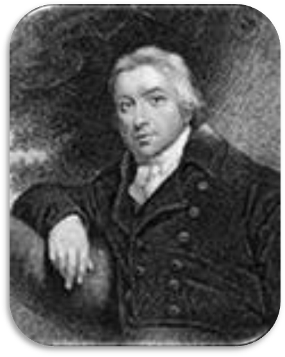 Английский аптекарь и хирург Жюсье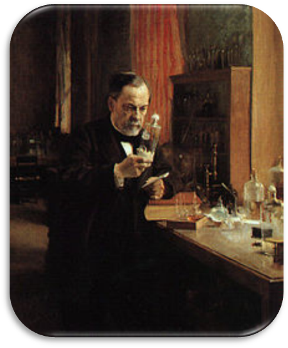    Французский микробиолог Вольтер                                                                                                                     Приложение 2 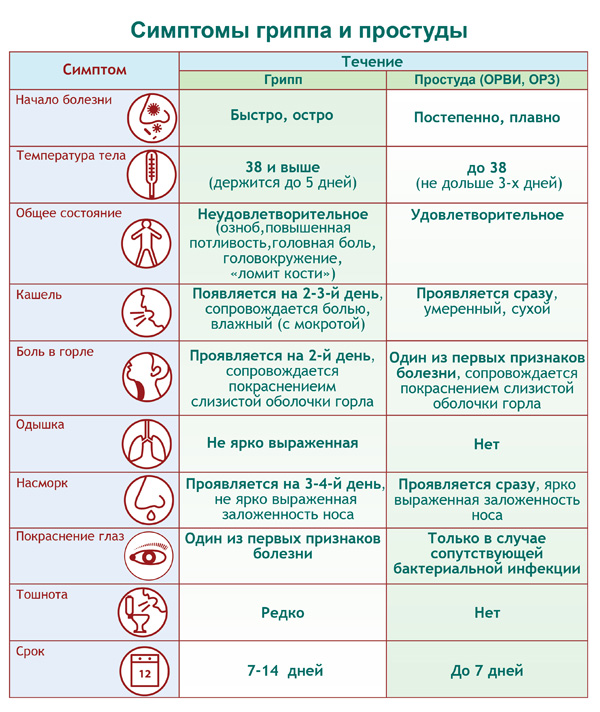                                                                                                                            Приложение 4Анкета – опросник для учащихся начальной школыДелали  прививку от  гриппа в прошлом году?________________________________________Болели ли  Вы гриппом в прошлом  году? ________________________________________Делали  прививку  от  гриппа   в этом году?_________________________________________ Что вы  знаете о профилактике гриппа?_________________________________________Можно ли  защитить себя от заболевания гриппом? __________________________________________Спасибо за сотрудничество!                                                                                           Приложение 6                  Результаты    анкетирования обучающихся 2 класса Прививка-100%. Обработка полости носа  оксолиновой  мазью- 42%.Гигиена рук-38%.Витаминизация-58%Полное название проекта«Прививка от гриппа - средство защиты организма от вирусных заболеваний».Цель проектаВыяснить, можно ли, поставив прививку от гриппа, защитить организм человека от вирусных инфекций.Адресат проектной деятельности  МОБУ  СОШ с.  СтарокуручевоОжидаемый результатЕжегодная вакцинация против гриппа является лучшим способом защитить себя и своего ребенка от серьезного заболевания.Автор проекта Тимергалиева   Камила  Равиловна и классный руководитель  Маннапова   Резида   Венировна  Целевая группа, на которую рассчитан проект Учителя, учащиеся и родители МОБУ СОШ с.СтарокуручевоКоличественный  охват участников проектаКоличество учителей,  учащиеся и их родители  МОБУ СОШ  с.СтарокуручевоНачало  действия программыС 1 ноября 2016 года   